            РАСПОРЯЖЕНИЕ	         БОЕРЫК  “21” декабря 2020 года             с. Большое Елово	          № 25О премировании  Премировать по итогам работы за 2020 год Быстрову Валентину Михайловну специалиста ВУС Исполнительного комитета Большееловского сельского поселения в размере 8082,20 рублей (Восемь тысяч восемьдесят два рубля 20 коп.).Глава Большееловского сельского поселения                            А.И. МашановМКУ «ИСПОЛНИТЕЛЬНЫЙ КОМИТЕТ БОЛЬШЕЕЛОВСКОГО СЕЛЬСКОГО ПОСЕЛЕНИЯ» ЕЛАБУЖСКОГО МУНИЦИПАЛЬНОГОРАЙОНАРЕСПУБЛИКИ ТАТАРСТАН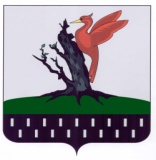 ТАТАРСТАН РЕСПУБЛИКАСЫАЛАБУГА МУНИЦИПАЛЬ РАЙОНЫ МКО « ОЛЫ ЕЛОВОАВЫЛ ҖИРЛЕГЕ БАШКАРМА КОМИТЕТЫ»